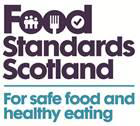 Food Standards Scotland (FSS)Public Consultation www.foodstandards.gov.scotConsultation on regulated products applications for two novel foods, one additive and one flavouring.List of Interested PartiesABP PERTHAIC ScotlandAG IndustriesAgricultural Industries ConfederationAldiAKS Scotland Breakfast Cereals UKBritish Dietetic AssociationBritish Frozen Food FederationBritish Nutrition FoundationBritish Fruit Juice AssociationBritish Retail ConsortiumBritish Soft Drink AssociationBritish Specialist Nutrition AssociationBritish Trout AssociationBaby Milk ActionCampbells MeatCampden BRICannabis Trades Association CannaProChilled Food AssociationChilled EducationCity of Glasgow CollegeCereal Ingredient Manufacturers’ AssociationCooke Aquaculture Scotland LtdDairy UKDogma GroupDragonfly FoodsDrumturk CheesesEast Renfrewshire FoodbankEcoli UKEddies Seafood MarketEdinburgh & Lothian Regional CouncilFederation of BakersFederation of Small Businesses (Scotland)Food & Drink Federation (Scotland)FDF Sector Group: Biscuit, Cake, Chocolate and ConfectioneryFDF Sector Group: Food AdditivesFood Additives Industry Association (FAIA)Fresh Produce ConsortiumGalloway MacLeod LimitedGlasgow Caledonian UniversityGranny Smiths Day NurseryGAFTA - The Grain and Feed Trade AssociationHealth Food Manufacturers’ Association H.J HeinzInstitute of Food, Science and TechnologyInternational Fish Canners LtdJB FoodsJ G Ross (Bakers) LtdJohn Henderson (Meat Specialists) LtdJOHN SCOTT MEAT (PAISLEY) LTDJohn Ross Jr Kantar MediaKantar WorldpanelKanpai Sushi Edinburgh Keller & Heckman KING FOOD BUTCHERYKiwa-PIAKlinge Foods Ltd.Lactalis UK & IrelandLaeso Fish LtdLeatherhead Food InternationalLetterfinlay Foods LtdLoch Fyne Oysters Limited - Clachan FarmMalcolm Allan LtdMara SeaweedMarks & Spencer - LondonMearns Primary SchoolMove On/Fare ShareNazar Scotland LtdNHSNorvite Animal Nutrition Company LimitedNourish ScotlandOverton Farm ShopPelagia ASProvision Trade FederationQuality Meat ScotlandRehmat Poultry LtdRobertson Fine FoodsRobert Gordon UniversityRowett InstituteRoyal Environmental Health Institute for ScotlandSalmon ScotlandScientific Advisory Committee on Nutrition Scotch Whisky Research InstituteScotland Food and DrinkScottish Grocers FederationScottish Hemp Association (SHARP)Scottish Natural HeritageScottish Retail Consortium Provision Trade Federation Scottish Seafood AssociationScottish Wholesale AssociationScottish Qualifications AuthoritySeafishShine SushiSnack, Nut and Crisp Manufacturers’ Association Specialist Cheesemakers AssociationTescoThe Association for the Cannabinoid Industry (ACI)The Centre for Medicinal Cannabis (CMC)The James Hutton InstituteThe Scotch Whisky Research Institute The Scotsman - farming corrThe Scottish Farmer (Editor)The Union DirectThe Wee Food Shack LtdTrust Housing - Parkhead CourtTwiningsUK Flavour Association UK Flour Millers UKHospitalityUniversity of EdinburghWe Hae Meat LTDWhich? 